ПРОТОКОЛ № 14заседания СоветаСаморегулируемой организации СОЮЗа«Гильдия архитекторов и проектировщиков Поволжья»г. Самара									09 июля 2019 г.Дата проведения:Место проведения:Время проведения:Присутствуют: Дата проведения:Место проведения:Время проведения:Присутствуют: 09 июля 2019 г.РФ, г. Самара, ул. Лесная, д. 2311:00Члены Совета Саморегулируемой организации СОЮЗа «Гильдия архитекторов и проектировщиков Поволжья»:Батяшин Сергей ИвановичБессулин Игорь ИвановичВодославский Вячеслав МихайловичИванов Андрей ВалентиновичПечников Николай АнатольевичТетерин Игорь Дмитриевич09 июля 2019 г.РФ, г. Самара, ул. Лесная, д. 2311:00Члены Совета Саморегулируемой организации СОЮЗа «Гильдия архитекторов и проектировщиков Поволжья»:Батяшин Сергей ИвановичБессулин Игорь ИвановичВодославский Вячеслав МихайловичИванов Андрей ВалентиновичПечников Николай АнатольевичТетерин Игорь Дмитриевич09 июля 2019 г.РФ, г. Самара, ул. Лесная, д. 2311:00Члены Совета Саморегулируемой организации СОЮЗа «Гильдия архитекторов и проектировщиков Поволжья»:Батяшин Сергей ИвановичБессулин Игорь ИвановичВодославский Вячеслав МихайловичИванов Андрей ВалентиновичПечников Николай АнатольевичТетерин Игорь ДмитриевичПриглашённые:Приглашённые:Генеральный директор  Зимина Вероника ГригорьевнаЗаместитель генерального директора Евстигнеева Ирина  ЕвгеньевнаГлавный специалист Шабанова Ольга ИвановнаЮрисконсульт Постнова Людмила ГеннадьевнаГенеральный директор  Зимина Вероника ГригорьевнаЗаместитель генерального директора Евстигнеева Ирина  ЕвгеньевнаГлавный специалист Шабанова Ольга ИвановнаЮрисконсульт Постнова Людмила ГеннадьевнаГенеральный директор  Зимина Вероника ГригорьевнаЗаместитель генерального директора Евстигнеева Ирина  ЕвгеньевнаГлавный специалист Шабанова Ольга ИвановнаЮрисконсульт Постнова Людмила ГеннадьевнаСовет открыл Член Совета Саморегулируемой организации СОЮЗа «Гильдия архитекторов и проектировщиков Поволжья» Бессулин Игорь Иванович, который сообщил, что из 9 членов Совета в заседании участвуют 6 человек, что составляет 66% от общего числа членов Совета. Заседание Совета считается правомочным, т.к. на нем присутствует более половины членов Совета.Бессулин Игорь Иванович объявил заседание Совета открытым, огласил присутствующих на заседании, представил секретаря заседания Шабанову Ольгу Ивановну, предложил утвердить повестку дня заседания.Открытым голосованием Совет единогласно принял решение:Утвердить следующую повестку дня заседания:Предоставление Обществу с ограниченной ответственностью «НПО ТЕХНОЛОГИЯ» (ИНН 6330072357), права принимать участие в заключении договоров подряда на подготовку проектной документации с использованием конкурентных способов заключения договоров в отношении особо опасных, технически сложных и уникальных объектов капитального строительства (кроме объектов использования атомной энергии) с Первым уровнем ответственности (стоимость работ по одному договору не превышает 25 миллионов рублей)»Член Совета Бессулин И.И.  предложил приступить к работе по рассмотрению вопросов повестки дня заседания.Совет открыл Член Совета Саморегулируемой организации СОЮЗа «Гильдия архитекторов и проектировщиков Поволжья» Бессулин Игорь Иванович, который сообщил, что из 9 членов Совета в заседании участвуют 6 человек, что составляет 66% от общего числа членов Совета. Заседание Совета считается правомочным, т.к. на нем присутствует более половины членов Совета.Бессулин Игорь Иванович объявил заседание Совета открытым, огласил присутствующих на заседании, представил секретаря заседания Шабанову Ольгу Ивановну, предложил утвердить повестку дня заседания.Открытым голосованием Совет единогласно принял решение:Утвердить следующую повестку дня заседания:Предоставление Обществу с ограниченной ответственностью «НПО ТЕХНОЛОГИЯ» (ИНН 6330072357), права принимать участие в заключении договоров подряда на подготовку проектной документации с использованием конкурентных способов заключения договоров в отношении особо опасных, технически сложных и уникальных объектов капитального строительства (кроме объектов использования атомной энергии) с Первым уровнем ответственности (стоимость работ по одному договору не превышает 25 миллионов рублей)»Член Совета Бессулин И.И.  предложил приступить к работе по рассмотрению вопросов повестки дня заседания.Совет открыл Член Совета Саморегулируемой организации СОЮЗа «Гильдия архитекторов и проектировщиков Поволжья» Бессулин Игорь Иванович, который сообщил, что из 9 членов Совета в заседании участвуют 6 человек, что составляет 66% от общего числа членов Совета. Заседание Совета считается правомочным, т.к. на нем присутствует более половины членов Совета.Бессулин Игорь Иванович объявил заседание Совета открытым, огласил присутствующих на заседании, представил секретаря заседания Шабанову Ольгу Ивановну, предложил утвердить повестку дня заседания.Открытым голосованием Совет единогласно принял решение:Утвердить следующую повестку дня заседания:Предоставление Обществу с ограниченной ответственностью «НПО ТЕХНОЛОГИЯ» (ИНН 6330072357), права принимать участие в заключении договоров подряда на подготовку проектной документации с использованием конкурентных способов заключения договоров в отношении особо опасных, технически сложных и уникальных объектов капитального строительства (кроме объектов использования атомной энергии) с Первым уровнем ответственности (стоимость работ по одному договору не превышает 25 миллионов рублей)»Член Совета Бессулин И.И.  предложил приступить к работе по рассмотрению вопросов повестки дня заседания.Совет открыл Член Совета Саморегулируемой организации СОЮЗа «Гильдия архитекторов и проектировщиков Поволжья» Бессулин Игорь Иванович, который сообщил, что из 9 членов Совета в заседании участвуют 6 человек, что составляет 66% от общего числа членов Совета. Заседание Совета считается правомочным, т.к. на нем присутствует более половины членов Совета.Бессулин Игорь Иванович объявил заседание Совета открытым, огласил присутствующих на заседании, представил секретаря заседания Шабанову Ольгу Ивановну, предложил утвердить повестку дня заседания.Открытым голосованием Совет единогласно принял решение:Утвердить следующую повестку дня заседания:Предоставление Обществу с ограниченной ответственностью «НПО ТЕХНОЛОГИЯ» (ИНН 6330072357), права принимать участие в заключении договоров подряда на подготовку проектной документации с использованием конкурентных способов заключения договоров в отношении особо опасных, технически сложных и уникальных объектов капитального строительства (кроме объектов использования атомной энергии) с Первым уровнем ответственности (стоимость работ по одному договору не превышает 25 миллионов рублей)»Член Совета Бессулин И.И.  предложил приступить к работе по рассмотрению вопросов повестки дня заседания.Вопрос № 1 повестки дня:Вопрос № 1 повестки дня:Предоставление Обществу с ограниченной ответственностью «НПО ТЕХНОЛОГИЯ» (ИНН 6330072357), права принимать участие в заключении договоров подряда на подготовку проектной документации с использованием конкурентных способов заключения договоров в отношении особо опасных, технически сложных и уникальных объектов капитального строительства (кроме объектов использования атомной энергии) с Первым уровнем ответственности (стоимость работ по одному договору не превышает 25 миллионов рублей)Предоставление Обществу с ограниченной ответственностью «НПО ТЕХНОЛОГИЯ» (ИНН 6330072357), права принимать участие в заключении договоров подряда на подготовку проектной документации с использованием конкурентных способов заключения договоров в отношении особо опасных, технически сложных и уникальных объектов капитального строительства (кроме объектов использования атомной энергии) с Первым уровнем ответственности (стоимость работ по одному договору не превышает 25 миллионов рублей)Слушали:Слушали:Заместителя генерального директора Евстигнееву И.Е., которая доложила что в Совет СОЮЗа поступил АКТ контрольной комиссии СОЮЗа № 7-1-И-19 от 08.07.2019 г. о соответствии ООО «НПО ТЕХНОЛОГИЯ» (ИНН 6330072357) требованиям права принимать участие в заключении договоров подряда на подготовку проектной документации с использованием конкурентных способов заключения договоров в отношении особо опасных, технически сложных и уникальных объектов капитального строительства (кроме объектов использования атомной энергии) с Первым уровнем ответственности.По результатам обсуждения Советом принято решение:Заместителя генерального директора Евстигнееву И.Е., которая доложила что в Совет СОЮЗа поступил АКТ контрольной комиссии СОЮЗа № 7-1-И-19 от 08.07.2019 г. о соответствии ООО «НПО ТЕХНОЛОГИЯ» (ИНН 6330072357) требованиям права принимать участие в заключении договоров подряда на подготовку проектной документации с использованием конкурентных способов заключения договоров в отношении особо опасных, технически сложных и уникальных объектов капитального строительства (кроме объектов использования атомной энергии) с Первым уровнем ответственности.По результатам обсуждения Советом принято решение:Формулировкарешения по вопросу № 1 повестки:Формулировкарешения по вопросу № 1 повестки:Предоставить  Обществу с ограниченной ответственностью «НПО ТЕХНОЛОГИЯ» (ИНН 6330072357),   право принимать участие в заключении договоров подряда на подготовку проектной документации с использованием конкурентных способов заключения договоров в отношении особо опасных, технически сложных и уникальных объектов капитального строительства (кроме объектов использования атомной энергии) с Первым уровнем ответственности (стоимость работ по одному договору не превышает 25 миллионов рублей)Предоставить  Обществу с ограниченной ответственностью «НПО ТЕХНОЛОГИЯ» (ИНН 6330072357),   право принимать участие в заключении договоров подряда на подготовку проектной документации с использованием конкурентных способов заключения договоров в отношении особо опасных, технически сложных и уникальных объектов капитального строительства (кроме объектов использования атомной энергии) с Первым уровнем ответственности (стоимость работ по одному договору не превышает 25 миллионов рублей)В соответствии с Положением о членстве в Саморегулируемой организации СОЮЗе «Гильдия архитекторов и проектировщиков Поволжья», в том числе о требованиях к членам  саморегулируемой организации, о размере, порядке расчета и уплаты вступительного взноса, членских взносов» данное решение  вступает в силу со дня:-  уплаты в полном объеме взноса (взносов) в компенсационный фонд (компенсационные фонды) СРО. Оплата взноса в компенсационный фонд обеспечения договорных отношений с использованием конкурентных способов заключения договоров (ОДО) осуществляется непосредственно  ООО «НПО ТЕХНОЛОГИЯ» (ИНН 6330072357), либо  соответствии с  п. 11, 12, 17 Приказа Минстроя России от 08.09.2015 № 643/пр путем перечисления зачисленных на счет Национального объединения изыскателей и проектировщиков (НОПРИЗ) средств компенсационного фонда исключенной из государственного реестра саморегулируемых организаций Ассоциации Саморегулируемая организация «Национальное объединение проектировщиков» (ИНН 7813204532),  членом которой ранее являлось ООО «НПО ТЕХНОЛОГИЯ». Итоги голосования: «За»– 6 голосов; «Против»– нет; «Воздержался» – нет.  Решение принято единогласно.В соответствии с Положением о членстве в Саморегулируемой организации СОЮЗе «Гильдия архитекторов и проектировщиков Поволжья», в том числе о требованиях к членам  саморегулируемой организации, о размере, порядке расчета и уплаты вступительного взноса, членских взносов» данное решение  вступает в силу со дня:-  уплаты в полном объеме взноса (взносов) в компенсационный фонд (компенсационные фонды) СРО. Оплата взноса в компенсационный фонд обеспечения договорных отношений с использованием конкурентных способов заключения договоров (ОДО) осуществляется непосредственно  ООО «НПО ТЕХНОЛОГИЯ» (ИНН 6330072357), либо  соответствии с  п. 11, 12, 17 Приказа Минстроя России от 08.09.2015 № 643/пр путем перечисления зачисленных на счет Национального объединения изыскателей и проектировщиков (НОПРИЗ) средств компенсационного фонда исключенной из государственного реестра саморегулируемых организаций Ассоциации Саморегулируемая организация «Национальное объединение проектировщиков» (ИНН 7813204532),  членом которой ранее являлось ООО «НПО ТЕХНОЛОГИЯ». Итоги голосования: «За»– 6 голосов; «Против»– нет; «Воздержался» – нет.  Решение принято единогласно.В соответствии с решением, принятым Общим собранием от 23 мая 2017 г. № 2/17 о страховании компенсационных фондов, «Положением о страховании членами Саморегулируемой организации СОЮЗа «Гильдия архитекторов и проектировщиков Поволжья» риска гражданской  ответственности, которая может наступить в случае причинения вреда вследствие недостатков работ, которые оказывают влияние на безопасность объектов капитального строительства», указанная организация в течении семи рабочих дней должна заключить договор страхования гражданской ответственности.Итоги голосования: «За»– 6 голосов; «Против»– нет; «Воздержался» – нет.  Решение принято единогласно.В соответствии с решением, принятым Общим собранием от 23 мая 2017 г. № 2/17 о страховании компенсационных фондов, «Положением о страховании членами Саморегулируемой организации СОЮЗа «Гильдия архитекторов и проектировщиков Поволжья» риска гражданской  ответственности, которая может наступить в случае причинения вреда вследствие недостатков работ, которые оказывают влияние на безопасность объектов капитального строительства», указанная организация в течении семи рабочих дней должна заключить договор страхования гражданской ответственности.Итоги голосования: «За»– 6 голосов; «Против»– нет; «Воздержался» – нет.  Решение принято единогласно.Решение по всем вопросам повестки дня заседания Совета Саморегулируемой организации СОЮЗа «Гильдия архитекторов и проектировщиков Поволжья»  приняты.Член Совета Бессулин И.И. объявил о закрытии заседания.Решение по всем вопросам повестки дня заседания Совета Саморегулируемой организации СОЮЗа «Гильдия архитекторов и проектировщиков Поволжья»  приняты.Член Совета Бессулин И.И. объявил о закрытии заседания.Решение по всем вопросам повестки дня заседания Совета Саморегулируемой организации СОЮЗа «Гильдия архитекторов и проектировщиков Поволжья»  приняты.Член Совета Бессулин И.И. объявил о закрытии заседания.Решение по всем вопросам повестки дня заседания Совета Саморегулируемой организации СОЮЗа «Гильдия архитекторов и проектировщиков Поволжья»  приняты.Член Совета Бессулин И.И. объявил о закрытии заседания.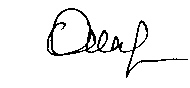 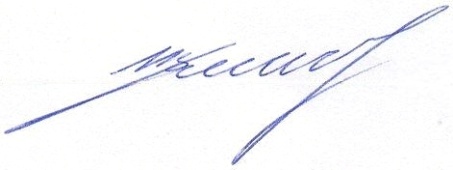 